hlavní rozhodčí tak domácí fandové, za zvládnutou taktiku ve hře proti přesile a vytkli nám pouze, že jsme měli vyhrát  že si domácí hráči nezasloužili ani bod. Sami hráči si toho byli vědomi a ani výhru neslavili.Premiéru na lajně si dnes odbyl nový klubový rozhodčí Schlesinger Petr, kterého zvláště v druhé půli hlídali domácí fandové a neměli ani jednu námitku o jeho rozhodnutích. Nabírá tak zkušenost pro případnou delegaci utkání našeho A týmu kde je vše rychlejší a těžší.  Serinek Zdeněk  Pohár OFS dospělýchFK Kopidlno B : TJ Sokol Jičíněves  2:5 (1:3) Sestava: Masák – Hnát, Berounský, Nýč, Klaban Petr, Aubrecht, Janda st., Kosina, Vlček, Kareš, Vycpálek, Kulhánek, Bernard, Krejčík.  Branky: Berounský Patrik 31´ PK, 67´. ŽK: Kareš 85´. Diváků: 85.Toto pohárové utkání slibovalo podívanou a to hned z několika důvodů.                          1. Sousedské derby.  2. v obou týmech jsou hráči, kteří působili v týmech dnešních soupeřů. 3. Tradiční rivalita. 4. V druhém poločase se proti sobě postavili dorostenci, kteří hrají za společný tým.Utkání se hrálo v rychlém tempu s vysokým nasazením a obětavosti hráčů někdy až s rizikem újmy na zdraví, a občas i emoce a nervy zapracovali, nikdo se nemohl nudit. Vyhrál tým lépe připraven, během pandemie a odstávky soutěží se připravoval na novou sezónu, která slibuje pohledný fotbal a boj o mistra OP.  Pokud se podaří v sezóně 21/22 budeme takové derby OS  jako dnes vidět opět.                                                                                                                                                                                                                                                                                                                                                                                                                    Program příštího týdne.                                                                                           Dorost: sobota 22.8. zajíždí do Jilemnice od 14:00                                                                           Muži A:  jede v neděli 23.8. do St. Buků od  17:00                                                                                                                                                                   Město Kopidlnohlavní sponzor                                                                                                                   kopidlenského fotbalu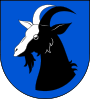                                                  :    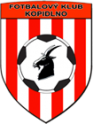 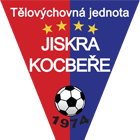                                                  Neděle 16.8.2020mistrovské utkání krajské JAKO 1.B třídy mužů od 17:00FK Kopidlno A : TJ Jiskra Kocbeře            HR: Hlavsa Václav   AR1: Vlachý Michal  AR2:  Mykytynets Mykhailo                                     Hlavní pořadatel:  Strnad Libor                                                                           Nominace: Kohut Vítek -  Janda Petr, Kovář Miloš, Strnad Libor, Dyčenko Vítek, Valnoha Martin, Komárek Petr, Janáček Jaroslav, Aubrecht Jindřich, Komárek Ladislav, Poutník Michal, Klaban Tomáš, Berounský Patrik, Šoltys Radek.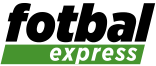 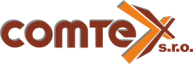 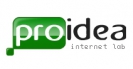 Poslední vzájemná utkání. 8.9.2019 TJ Jiskra Kocbeře : FK Kopidlno A  1 : 1 (1 : 1) PK: 3 : 5Jiří Štěpař, realizační tým (domácí):Vladimír Hnát, vedoucí mužstva (hosté):21.4.2019 FK Kopidlno A : TJ Jiskra Kocbeře 3 : 3 (3 : 2)  PK: 4 : 5Vladimír Hnát, vedoucí mužstva (domácí):Jiří Štěpař, trenér (hosté):Dorost včera začal svoji soutěž 2 liga KFS KHK sk.A v Hostinném.TJ Tatran Hostinné : FK Kopidlno/TJ Sokol Jičíněves 2 : 2 ( 1 : 1 )  PK: 5 : 3     Sestava:  Masák – Mlejnek, Svorník, Míšek, Berko, Krejčík, Kulhánek, Nemčanský, Kóre. K prvnímu zápasu nové sezóny jsme zajížděli do Hostinného.Z důvodu dovolených, prázdnin a brigád jsme jeli pouze v 9. Domácí byli v 11, takže byli na tom o něco lépe než my. Od začátku jsme hráli na naší polovině hřiště, protože domácí se do nás pustili s velikým nasazením a mysleli si, že to bude snadná věc pro jejich tým. My jsme si vypracovali 4-5 šancí, s kterých jsme rozvlnili síť domácích pouze jednou a to ve 35´ Mlejnek neváhal hrál stále i přes signalizované postavení mimo hru, ale ví že se hraje dokud hlavní nepískne, to se nestalo a tak využil šance a srovnal  na 1:1. Odpověděl tak na gól domácích, kteří se štěstím z velkého úhlu pomocí tyče ve 27´ otevřeli dnešní účet branek v zápase. Míšek měl dvě tutovky, když šel sám na brankáře, ale bohužel mu to nevyšlo a umístil střelu vždy těsně vedle. Vzhledem k počtu hráčů na naší straně a vědomím že budou našim síly ubývat to mrzelo více.Do druhého poločasu jsme šli do hry s tím abychom nedostali velký nášup. Při akci v 51´v našem malém vápně hráč domácích tělem strčil do Svorníka a ten nešťastně dopadl na Mlejnka kterému narazil na koleno a způsobil mu tak zranění které si vyžádalo odvoz do Vrchlabské nemocnice, kde po vyšetření zjistili natržené vazy.  Báli jsme se o zbytek zápasu domácí i přes početní převahu toho nevyužili, naopak hra našich borců se zlepšila a zpřesnila. V 77´se podařilo Kóremu střelou z velkého vápna vstřelit vyrovnávací branku na 2:2 a opět domácím po 8´skazil radost a náladu do hry. Další šance se nepodařilo proměnit v branku, která by podtrhla naše snažení dohrát zápas do vítězného konce a navázat tak na již 14 soutěžních utkání bez ztráty jediného bodu. Rozstřel  domácí zvládly lépe a urvali tak druhý bod pro sebe.Naši borci zaslouží pochvalu za odvedený výkon psychickou odolnost a plnění taktických pokynů ze střídačky.  Po zápase nás pochválili  jak trenéři domácích a Opět jsme napsali další kapitolu do sbírky domácích trápení. Na velmi nerovném a tvrdém terénu se nám nedařilo vůbec kombinovat a tím jsme prakticky vyřadili ze hry naše technické hráče. Soupeř byl živější a chtěl v utkání vyhrát více než my, proto je rozdělení bodů spravedlivé. Na těžkém hrbolatém terénu byla pro obě mužstva kvalitní kombinace po zemi velkým problémem. Hrál se proto spíše bojovný zápas s nakopávanými míči, ve kterém jsme opět pohrdli šancemi, včetně neproměněné penalty. Remíza je tedy z tohoto pohledu zasloužená. V prvním poločase jsme místo vedení 3:1, 4:1 (včetně na 100% jasné ČK pro hostujícího gólmana) odcházeli do kabin po dvou našich chybách jen s jednogólovým náskokem. Druhý poločas byl spíše boj, nakopávané balóny a také zasloužené vyrovnání hráče, na kterého bylo před zápasem upozorňováno. Bez zodpovědného přístupu před samotným zápasem budeme bohužel porážet těžko každý tým.Asi 30 minut trvalo, než si hráči uvědomili, co je největší zbraní soupeře.. Mohli jsme inkasovat klidně pětkrát, ale ve zbytku zápasu zase rozhodnout několikrát my... Rušné utkání, spousta šancí a gólů. Nakonec jsme v penaltách šťastnější my a myslím, že takhle je bodové rozdělení spravedlivé 